WB:  13.5.19  Are All Materials The Same?We will be writing about our own recounts.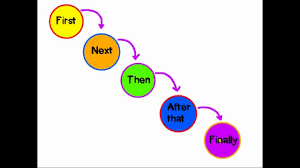 We will be reading The Three Billy Goats Gruff and thinking about the troll.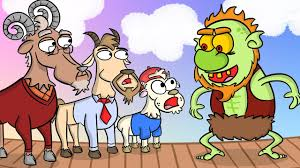 We will be ordering leaves from the widest to the narrowest. 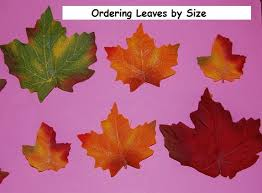 We will be asking if all materials are the same.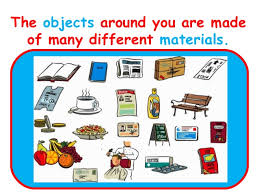 We will continue to explore the part part whole model.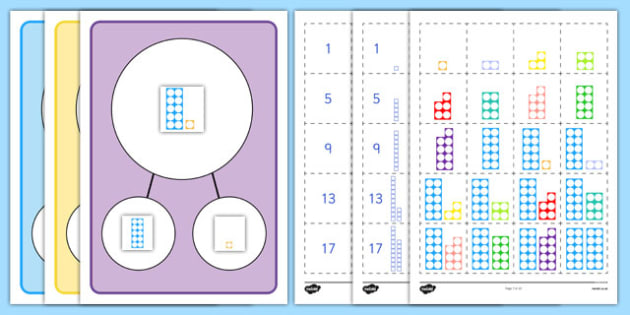 We will be learning to flange, slot, bend and make tabs when joining.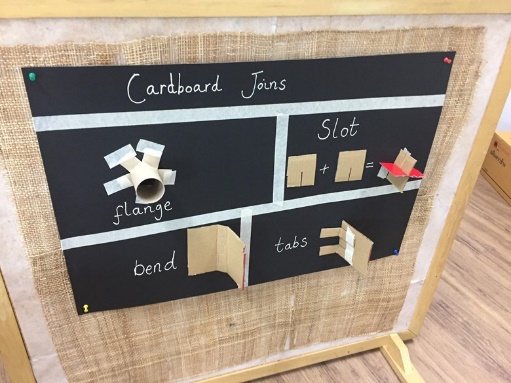 